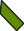 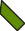 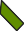 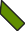 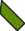 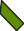 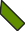 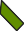 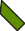 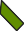 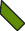 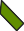 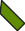 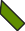 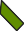 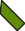 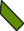 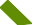 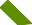 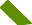 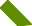 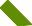 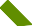 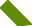 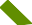 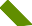 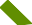 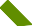 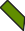 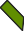 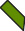 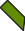 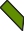 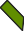 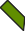 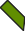 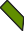 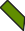 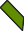 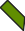 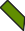 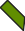 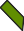 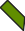 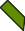 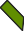 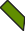 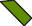 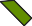 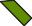 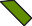 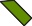 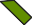 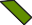 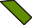 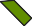 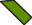 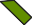 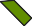 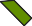 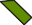 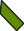 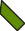 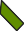 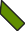 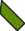 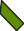 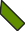 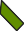 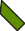 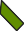 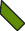 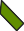 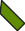 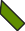 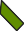 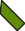 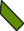 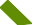 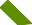 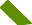 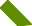 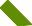 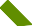 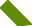 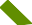 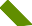 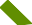 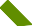 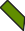 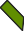 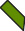 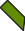 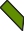 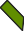 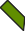 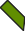 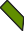 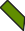 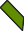 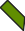 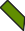 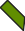 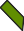 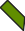 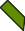 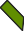 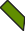 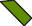 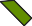 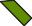 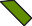 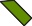 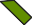 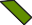 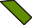 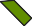 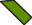 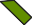 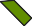 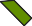 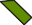   	TUŞBA İLÇE TARIM VE ORMAN MÜDÜRLÜĞÜ                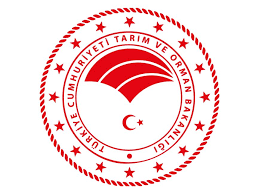 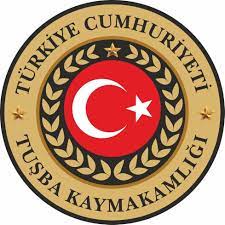                                                                HİZMET STANDARTLARI                                                                                                                               											 İLÇE MÜDÜRLÜĞÜ GÖREV VE SORUMLULUKLARIKurumumuz Bakanlığımızın İlgili yönerge ve talimatları ile aşağıdaki görevleri yapmakla yükümlüdür.MADDE 10– (1) Bakanlık ilçe müdürlüğünün görevleri şunlardır: a) İlçenin kalkınması, çiftçilerin gelir ve hayat seviyelerinin yükselmesi için hizmet ve görev alanına giren konularda program ve projelerin hazırlanması için gerekli bilgileri toplamak ve teklifte bulunmak, b) Program ve projelerin ilçeyi ilgilendiren bölümlerini uygulamak ve sonuçlarını değerlendirmek, c) Çiftçinin eğitimi için yayım programları hazırlamak ve uygulamasını sağlamak, ç) Üst kuruluşlarca hazırlanıp kendilerine intikal ettirilmiş olan örnek çiftlik geliştirme planlarına göre işletme kurulmasına yardımcı olmak, d) İlçenin tarım, hayvancılık ve su ürünleri ile ilgili her türlü tarımsal girdi ihtiyaçlarını tespit ederek il müdürlüğüne bildirmek, bu girdilerin temininde yardımcı olmak, e) İlçede bitki ve hayvan sağlığını korumak amacıyla mevzuatında belirtildiği şekilde hastalık ve zararlılarla mücadeleyi sağlamak, f) İlçenin tarımla ilgili istatistiklerini üst kuruluşlarca verilen formlara uygun olarak zamanında derlemek ve ilgili yerlere intikal ettirmek, g) İlçenin program ve projelere dayalı yıllık bütçe teklifini hazırlayarak zamanında il müdürlüğüne göndermek, ğ) Toprak analiz sonuçlarına dayalı gübre kullanımını sağlamak için eğitim çalışmaları yapmak, h) Verilen yetki çerçevesinde ilçede denetim faaliyetlerini yürütmek, ı) Her türlü hayvan ıslah faaliyetini yürütmek, Bakanlık tarafından uygulamaya konulan kayıt sistemlerine veri girişlerini yapmak ve veri kaydına     dayalı destekleme işlemlerini uygulamak, i) Kayıt sistemleri veri giriş işlemleri ve sistemlere bağlı destekleme uygulamalarını il müdürlüğü ile koordineli olarak yürütmek, j) Yukarıda sayılanlar dışında, mevzuat ile verilen diğer görevler ile kaymakam ve il müdürü tarafından verilecek benzeri görevleri yapmak.	Özetle - İlçenin Tarımsal Envanterini çıkarmak ve Üretim potansiyelini belirlemek- İlçenin her türlü Tarımsal Yayım faaliyetlerini yürütmek- İlçenin her türlü tarımsal girdi ihtiyaçlarını tespit etmek, tedarik için tedbirler almak.- Gıda üretim ve tüketim yerlerini denetlemek- Tarımla ilgili her türlü istatistikî bilgilerin zamanında toplanmasını sağlamak- İlçenin Hayvan Sağlığı ile ilgili çalışmalarını yürütmek- İlçe dahilinde uygulanan entegre ve münferit Tarım ve Kırsal kalkınma projelerinin gerektirdiği hizmetleri yürütmek- Projeye dayalı olarak kurulacak işletmelerde kredi taleplerini inceleyerek proje ilanları hazırlamak.- Zirai Mücadele faaliyetlerini yürütmek.- Bitki ve Hayvan sağlığı ile ilgili karantina hizmetlerini yürütmek.- Tarım arazileri ile Çayır Mera gibi alanların korunmasını sağlamak, Çiftçi mallarını koruma kanununun uygulamasını takip ve kontrol etmek.- Çiftçilerin teşkilatlanmasını ve Kooperatifçiliği teşvik etmek. Tohum, Gıda ve Yem kontrollerini yapmak.- Özel kanunlarla Bakanlık ve Kaymakam tarafından verilen görevleri yapmak. Koordinat  Bilgileri:   38°31'01.3"N 43°22'09.2"E    38.517040, 43.369207Sıra NoHizmetin AdıBaşvuruda İstenilen BelgelerHizmetin Tamamlanma Süresi1Cimer Başvurusu.1-Elektronik Başvuru15 Gün2Bilgi Edinme Başvurusu1-Dilekçe15 Gün33071 Sayılı Kanun Gereği Dilekçe Hakkının Kullanılması1-Dilekçe15 Gün4Tarımsal Yayım Danışmanlık Desteği(TYDD) Tarımsal Danışmanlardan İstenecek Belgeler20 Dakika(İlgili Tebliğde belirtilen süre İçerisinde başvuru yapılması gerekmekte olup icmallerin askıya çıktığında kontrolü zorunludur.)4Tarımsal Yayım Danışmanlık Desteği(TYDD)1- TYDD Başvuru Formu ve Taahhütname20 Dakika(İlgili Tebliğde belirtilen süre İçerisinde başvuru yapılması gerekmekte olup icmallerin askıya çıktığında kontrolü zorunludur.)4Tarımsal Yayım Danışmanlık Desteği(TYDD)2- Başvuruda bulunan kişi veya kuruluşa ait Bilgi Formu20 Dakika(İlgili Tebliğde belirtilen süre İçerisinde başvuru yapılması gerekmekte olup icmallerin askıya çıktığında kontrolü zorunludur.)4Tarımsal Yayım Danışmanlık Desteği(TYDD)3- Hizmet Sunulan Tarımsal işletmelere ait İcmal20 Dakika(İlgili Tebliğde belirtilen süre İçerisinde başvuru yapılması gerekmekte olup icmallerin askıya çıktığında kontrolü zorunludur.)4Tarımsal Yayım Danışmanlık Desteği(TYDD)4-Tarımsal Danışmanlık Hizmet Sözleşmesi20 Dakika(İlgili Tebliğde belirtilen süre İçerisinde başvuru yapılması gerekmekte olup icmallerin askıya çıktığında kontrolü zorunludur.)4Tarımsal Yayım Danışmanlık Desteği(TYDD)5-SGK Prim borcu olmadığına dair belge20 Dakika(İlgili Tebliğde belirtilen süre İçerisinde başvuru yapılması gerekmekte olup icmallerin askıya çıktığında kontrolü zorunludur.)4Tarımsal Yayım Danışmanlık Desteği(TYDD)6-Vadesi geçmiş vergi borcu olmadığına dair belge20 Dakika(İlgili Tebliğde belirtilen süre İçerisinde başvuru yapılması gerekmekte olup icmallerin askıya çıktığında kontrolü zorunludur.)4Tarımsal Yayım Danışmanlık Desteği(TYDD)7-TYDD başvurusunda bulunacak kişiler için başvuru yapabileceğine dair alınan yönetim kurulu/ yetkili kurul kararı onaylı sureti20 Dakika(İlgili Tebliğde belirtilen süre İçerisinde başvuru yapılması gerekmekte olup icmallerin askıya çıktığında kontrolü zorunludur.)4Tarımsal Yayım Danışmanlık Desteği(TYDD)8-Tarımsal Danışmanlık Hizmeti verilen işletmenin tipine göre her işletme için geçerli belgelerden biri veya birkaçı (ÇKS, AKS vb.)20 Dakika(İlgili Tebliğde belirtilen süre İçerisinde başvuru yapılması gerekmekte olup icmallerin askıya çıktığında kontrolü zorunludur.)4Tarımsal Yayım Danışmanlık Desteği(TYDD)9-Nüfus Kayıt Sisteminden alınan Yerleşim Yeri ve Diğer Adres Belgesi20 Dakika(İlgili Tebliğde belirtilen süre İçerisinde başvuru yapılması gerekmekte olup icmallerin askıya çıktığında kontrolü zorunludur.)5Arazinin Kullanım Durum TespitiDilekçe, Tapu Sureti, Kimlik Sureti, Makbuz1 iş günü6Tarım Arazilerinde Vasıf Değişikliği İşlemleri1-Dilekçe5 iş günü6Tarım Arazilerinde Vasıf Değişikliği İşlemleri2-Talebe Konu Arazi veya Arazilerin Onaylı Tapu Kayıt örnekleri veya Onaylı Tapu Suretleri5 iş günü6Tarım Arazilerinde Vasıf Değişikliği İşlemleri2-Talebe Konu Arazi veya Arazilerin Onaylı Tapu Kayıt örnekleri veya Onaylı Tapu Suretleri5 iş günü7Gıda Temas Eden Madde ve Malzemeleri Üreten İşletmeler İçin Kayıt Belgesi AlmasıGıda Temas Eden Madde ve Malzemeleri Üreten İşletmeler İçin Kayıt Belgesi AlmasıGerekli belgeler.15 İş günü7Gıda Temas Eden Madde ve Malzemeleri Üreten İşletmeler İçin Kayıt Belgesi AlmasıGıda Temas Eden Madde ve Malzemeleri Üreten İşletmeler İçin Kayıt Belgesi Alması1-Başvuru dilekçesi ve beyanname15 İş günü7Gıda Temas Eden Madde ve Malzemeleri Üreten İşletmeler İçin Kayıt Belgesi AlmasıGıda Temas Eden Madde ve Malzemeleri Üreten İşletmeler İçin Kayıt Belgesi Alması2-Kapasite Raporu veya Ekspertiz Raporu, Resmi Kurumlarda Kurum Beyanı.15 İş günü7Gıda Temas Eden Madde ve Malzemeleri Üreten İşletmeler İçin Kayıt Belgesi AlmasıGıda Temas Eden Madde ve Malzemeleri Üreten İşletmeler İçin Kayıt Belgesi Alması3-Gıda işletmecisi ticaret siciline kayıtlı ise, ticaret unvanı, ticaret sicil numarası ve kayıtlı olduğu  ticaret sicil memurluğunun adına ilişkin yazılı beyan (güncel bilgileri içeren ticaret sicil gazetesi 1.10.2003 tarihinden önce yayınlanmış ise Ticaret Sicil Gazetesinin aslı veya yetkili merci tarafından onaylı sureti); gıda işletmecisi esnaf siciline kayıtlı ise Türkiye Esnaf ve Sanatkarlar Sicil Gazetesinin aslı veya yetkili merci tarafından onaylı15 İş günü7Gıda Temas Eden Madde ve Malzemeleri Üreten İşletmeler İçin Kayıt Belgesi AlmasıGıda Temas Eden Madde ve Malzemeleri Üreten İşletmeler İçin Kayıt Belgesi Alması4-Meslek odası bulunan meslek mensupları için odadan alınmış çalışma belgesinin aslı veya yetkili merci tarafından onaylanmış örneği, meslek odası bulunmayan meslek mensuplarının adı, soyadı, T.C. Kimlik numaraları beyanı ile gıda işletmecisiyle yaptıkları sözleşmelerin başlangıç ve bitiş tarihlerini gösteren belge.15 İş günü   8Gıda İşletmelerinin Kayıt İşlemleriİşletme Kayıt Belgesi başvuru ve beyannamesiİşletme Kayıt Belgesi başvuru ve beyannamesi15 gün    9Bakanlığımız 174 ALO GIDA HATTINA gelen ihbar ve diğer şikayetler15 gün10Bitki Koruma Ürünleri Reçetesi1-Dilekçe 1 Gün10Bitki Koruma Ürünleri Reçetesi2-Hastalık veya zararlı örneği teşhiste tereddüt durumunda arazi kontrolü1 Gün11Üretim için "Üretici Kayıt Defteri"nin Alınması1- Dilekçe1 Gün11Üretim için "Üretici Kayıt Defteri"nin Alınması2- Teslim Tesellüm Tutanağı1 Gün12Çiftçi Kayıt Sistemine (ÇKS) İlk Kayıt1. ÇKS’ye  basvuruda bulunan çiftçilerden çiftçi kayıt formu istenir. (Form A)(İlk kez müracaat eden çiftçilere bu form boş olarak verilir.)1 Gün12Çiftçi Kayıt Sistemine (ÇKS) İlk Kayıt2.Gerçek kişilerden, T.C. Kimlik no’lu Nüfus Cüzdanının Fotokopisi1 Gün12Çiftçi Kayıt Sistemine (ÇKS) İlk Kayıt3.Tüzel kişilerden; ticaret sicil gazetesi, imza sirküleri ve yetki belgesi1 Gün12Çiftçi Kayıt Sistemine (ÇKS) İlk Kayıt4.Çiftçilik Belgesi örneği (Ziraat Odasından)1 Gün12Çiftçi Kayıt Sistemine (ÇKS) İlk Kayıt5.Çiftçilerden tarım arazisinin aidiyetini gösterir aşağıdaki belgelerden birisi istenir.1 Gün12Çiftçi Kayıt Sistemine (ÇKS) İlk Kayıt5.1.Tarım arazisi başvuru sahibi çiftçiye ait ise, tapu sicil müdürlüğünden tapu sureti 1 Gün12Çiftçi Kayıt Sistemine (ÇKS) İlk Kayıt5.2.Tarım arazisi başka bir gerçek veya tüzel kişiye ait ise, kira sözleşmesi, arazinin sahibine ait onaylı tapu sureti,1 Gün12Çiftçi Kayıt Sistemine (ÇKS) İlk Kayıt5.3.Tarım arazisi Hazine adına tespit ve tescil edilmiş ise; defterdarlıktan veya mal müdürlüğünden kiraladığına dair kira sözleşmesi, tapu sureti1 Gün12Çiftçi Kayıt Sistemine (ÇKS) İlk Kayıt5.4.Tarım arazisinin mülkiyeti vakıflara ait ise, ilgili vakıflarla yapılmış kira sözleşmesi ve onaylı tapu sureti,1 Gün12Çiftçi Kayıt Sistemine (ÇKS) İlk Kayıt5.5.Tarım arazisi köy tüzel kişiliğine ait ise, muhtar ve en az iki aza tarafından onaylanan köy senedi ile birlikte köye aidiyetini gösterir onaylı tapu sureti,1 Gün12Çiftçi Kayıt Sistemine (ÇKS) İlk Kayıt6.Tarım arazisi birden fazla kişiye ait ise, tapu sureti ile birlikte diğer hissedarlarla yapılmış muhtar onaylı kira sözleşmesi1 Gün12Çiftçi Kayıt Sistemine (ÇKS) İlk Kayıt7.İşlenen tarım arazisinin mülkiyeti eş ve/veya birinci derece akrabaları olan anne, baba ve çocuklara ait ise maliklerin onaylarının bulunduğu kira sözleşmesi istenir.1 Gün12Çiftçi Kayıt Sistemine (ÇKS) İlk Kayıt8.Vesayet altındaki kişiler için mahkeme kararının onaylı sureti istenir. (Vesayet altındaki kişiler vasileri aracılığı ile başvurabilirler.)1 Gün12Çiftçi Kayıt Sistemine (ÇKS) İlk Kayıt9- Arazi Bilgileri Formu (Form C)1 Gün13Çiftçi  Kayıt Sistemi (ÇKS) Güncelleme Kimlik, Arazi bilgilerinde değişiklik yok ise;1 Gün 13Çiftçi  Kayıt Sistemi (ÇKS) Güncelleme 1-Çiftçi Kayıt Formu (Form A) (Doldurulmuş olarak verilir.)1 Gün 13Çiftçi  Kayıt Sistemi (ÇKS) Güncelleme 2-Çiftçi Belgesi1 Gün 13Çiftçi  Kayıt Sistemi (ÇKS) Güncelleme 3-T.C.Nüfus Cüzdanı Fotokopisi1 Gün 13Çiftçi  Kayıt Sistemi (ÇKS) Güncelleme 4-Arazi Bilgileri Formu (Form C) (Muhtarlıktan onaylı)1 Gün 13Çiftçi  Kayıt Sistemi (ÇKS) Güncelleme Değişiklik Varsa; Güncellenecek bilgi ile ilgili ekler,1 Gün 13Çiftçi  Kayıt Sistemi (ÇKS) Güncelleme 1-Çiftçi Kayıt Formu (Form A) (Doldurulmuş olarak verilir.)1 Gün 13Çiftçi  Kayıt Sistemi (ÇKS) Güncelleme 2-Çiftçi Belgesi1 Gün 13Çiftçi  Kayıt Sistemi (ÇKS) Güncelleme 3-T.C.Nüfus Cüzdanı Fotokopisi1 Gün 13Çiftçi  Kayıt Sistemi (ÇKS) Güncelleme 4-Arazi Bilgileri Formu (Form C) (Muhtarlıktan onaylı)1 Gün 13Çiftçi  Kayıt Sistemi (ÇKS) Güncelleme 5-Formlar1 Gün 13Çiftçi  Kayıt Sistemi (ÇKS) Güncelleme -Tarımsal Faaliyetler Formu1 Gün 13Çiftçi  Kayıt Sistemi (ÇKS) Güncelleme kira sözleşmesi (Birinci derece akrabalara ait arazilerin beyanı için)1 Gün 13Çiftçi  Kayıt Sistemi (ÇKS) Güncelleme kira sözleşmesi(Hisseli arazilerde bir kişinin tüm araziyi beyanı için)1 Gün 13Çiftçi  Kayıt Sistemi (ÇKS) Güncelleme -Arazi Kiralık İse Kira Kontratı1 Gün 14ÇKS Belgesi Verilmesi1- T.C. Kimlik No. (Güncel ÇKS Kaydını yaptırmış olması gerekir)10 Dakika15Mazot ve Kimyevi Gübre Desteklemeleri1.Mazot, kimyevi gübre ve toprak analizi desteği basvuru dilekçesi (Ek-1),20 Dakika   16Toprak Analizi Desteklemesi1.Mazot, kimyevi gübre ve toprak analizi desteği basvuru dilekçesi (Ek-1),2.Toprak analizi desteğinden faydalanmak isteyen çiftçilerin Toprak Analizi Formu (Ek-2),                              20 Dakika   17Yem Bitkisi Desteklemeleriİstenen Belgeler;1.Başvuru dilekçesi (Ek-15).2-ÇKS Belgesi                              20 Dakika1818Sertifikalı Tohumluk Kullanımı Desteklemesi1. Başvuru Dilekçesi (Ek-1)2 saat1818Sertifikalı Tohumluk Kullanımı Desteklemesi2. Talep Formu (Ek-2)2 saat1818Sertifikalı Tohumluk Kullanımı Desteklemesi3. Tohumluk Satış Faturası2 saat1818Sertifikalı Tohumluk Kullanımı Desteklemesi4.Tohumluk Sertifikası Fotokopisi2 saat1818Sertifikalı Tohumluk Kullanımı Desteklemesi5. Güncelleştirilmiş ÇKS Belgesi2 saat1919Sertifikalı Fidan Kullanımı Desteklemesi1. Basvuru Dilekçesi2 saat1919Sertifikalı Fidan Kullanımı Desteklemesi2. Talep Formu2 saat1919Sertifikalı Fidan Kullanımı Desteklemesi3. Fidan Satış Faturası2 saat1919Sertifikalı Fidan Kullanımı Desteklemesi4. Fidan Sertifika Fotokopisi2 saat1919Sertifikalı Fidan Kullanımı Desteklemesi5. Güncelleştirilmiş ÇKS Belgesi2 saat2020Organik Tarım Desteklemesi1-Başvuru dilekçesi20 Dakika2020Organik Tarım Desteklemesi2-Tarım Bakanlığından alınan "Organik Tarım Sistemine kayıtlı olduğuna dair belge20 Dakika2020Organik Tarım Desteklemesi3- ÇKS kayıtlı değilse ÇKS de kaydını yaptırmak zorundadır.20 Dakika2121Hububat Fark ÖdemeleriBuğday, Arpa, dane mısır, aspir gibi ürünler ön tespitle kayıt altına alınır.1 saat2121Hububat Fark Ödemeleri-Ön Koşul: ÇKS ye kayıtlı olmak1 saat2121Hububat Fark Ödemeleri1-Başvuru Dilekçesi1 saat2121Hububat Fark Ödemeleri2-Ürün Satış Belgeleri (Fatura, Müstahsil Makbuzu)1 saat2121Hububat Fark Ödemeleri3-Borsa Tescil Beyannamesi.1 saat2121Hububat Fark Ödemeleri4. Formlar1 saat2121Hububat Fark Ödemeleri- Başvuru Dilekçesi1 saat2121Hububat Fark Ödemeleri- Taahhütname1 saat2121Hububat Fark Ödemeleri- Prim Kayıt Formu1 saat2121Hububat Fark Ödemeleri* Arazi Kontrolleri1 saat2222Tabii Afetlerin neden olduğu hasar tespitleri1-Dilekçe1 Gün23Hayvan ve Hayvan Maddeleri Sevklerine Mahsus Yurtiçi Veteriner Sağlık Raporu Alma İşlemi1-Koyun ve keçi türü hayvanlara ait Nakil Belgesi (Muhtar imza, mühürlü)1 saat23Hayvan ve Hayvan Maddeleri Sevklerine Mahsus Yurtiçi Veteriner Sağlık Raporu Alma İşlemi2-Sığırlarda Pasaport1 saat23Hayvan ve Hayvan Maddeleri Sevklerine Mahsus Yurtiçi Veteriner Sağlık Raporu Alma İşlemi3-Sığırlarda 1 SD ve Şap aşısı1 saat23Hayvan ve Hayvan Maddeleri Sevklerine Mahsus Yurtiçi Veteriner Sağlık Raporu Alma İşlemi4-Koyun ve keçilerde Şap Aşısı1 saat23Hayvan ve Hayvan Maddeleri Sevklerine Mahsus Yurtiçi Veteriner Sağlık Raporu Alma İşlemi5-Tek Tırnaklılarda Kimlik Belgesi1 saat23Hayvan ve Hayvan Maddeleri Sevklerine Mahsus Yurtiçi Veteriner Sağlık Raporu Alma İşlemi6-Dezenfeksiyon Belgesi1 saat23Hayvan ve Hayvan Maddeleri Sevklerine Mahsus Yurtiçi Veteriner Sağlık Raporu Alma İşlemi7-Hayvan Maddeleri İçin; Belediye Veterinerinden Kesim raporu, Faturanın Fotokopisi1 saat23Hayvan ve Hayvan Maddeleri Sevklerine Mahsus Yurtiçi Veteriner Sağlık Raporu Alma İşlemi8-Kedi Ve Köpek İçin Aşı Karnesi1 saat23Hayvan ve Hayvan Maddeleri Sevklerine Mahsus Yurtiçi Veteriner Sağlık Raporu Alma İşlemi9-Döner sermaye sevk raporu ücreti, dezenfeksiyon ücreti ve hayvan pasaportu ücreti yatırıldığına dair makbuz1 saat24Hayvanların Kayıt Altına Alınması1-Başvuru Dilekçesi1 gün24Hayvanların Kayıt Altına Alınması2-Küpe Kontrolü1 gün24Hayvanların Kayıt Altına Alınması3-Belgelerin Tamlığı1 gün25Hayvan İşletme Tescil Belgesi ve Hayvan varlığı Gösterir Belge  1- Başvuru dilekçesi20 dakika25Hayvan İşletme Tescil Belgesi ve Hayvan varlığı Gösterir Belge  2- Veteriner bilgi sisteminde kayıt altına alınmış büyükbaş hayvan varlığı veya aşılama, serumlama ve küpeleme makbuzunda yer alan büyükbaş hayvan varlığını gösterir belge20 dakika25Hayvan İşletme Tescil Belgesi ve Hayvan varlığı Gösterir Belge  3- Nüfus Cüzdan fotokopisi20 dakika26Sığır Cinsi Hayvanların Tanımlanması ve İşletme Tescil İşlemleri1- Başvuru dilekçesi20 dakika27Hayvan Pasaportu1- T.C Kimlik No İbrazı- Dilekçe15 Dakika28TAPDK (Tütün Alkol Piyasası Denetleme  kurumu) Belgesi1-Dilekçe                                                                                                        10 İş Günü28TAPDK (Tütün Alkol Piyasası Denetleme  kurumu) Belgesi2-Vergi Levhası(Aslı ve Fotokopi)10 İş Günü28TAPDK (Tütün Alkol Piyasası Denetleme  kurumu) Belgesi3-Cumhuriyet Savcılığından Adli Sicil Belgesi10 İş Günü28TAPDK (Tütün Alkol Piyasası Denetleme  kurumu) Belgesi4-T.C Kimlik fotokopisi10 İş Günü28TAPDK (Tütün Alkol Piyasası Denetleme  kurumu) Belgesi5-T.C. No’suna Ziraat Bankasına Tekel Yeni Kayıt Harç Dekontu10 İş Günü28TAPDK (Tütün Alkol Piyasası Denetleme  kurumu) Belgesi6-İnternetten TAPDK online sistem başvuru çıktısı.10 İş Günü28TAPDK (Tütün Alkol Piyasası Denetleme  kurumu) Belgesi7-Ticari Sicil Gazetesi (Tüzel)10 İş Günü28TAPDK (Tütün Alkol Piyasası Denetleme  kurumu) Belgesi8-Noter onaylı imza sirküleri (Tüzel)10 İş Günü28TAPDK (Tütün Alkol Piyasası Denetleme  kurumu) Belgesi9-Mesafe Uygunluk Yazısı (Alkollü içecekler için)10 İş Günü28TAPDK (Tütün Alkol Piyasası Denetleme  kurumu) Belgesi10-Sunum Belgesi (Nargile)10 İş GünüNot : Hizmet ile ilgili başvurudan sonra yerinde inceleme gerekmesi durumunda, tespit edilen eksikliklerin başvuru sahibi tarafından tamamlanması için geçen süreler hariç tutulacaktır.Not : Hizmet ile ilgili başvurudan sonra yerinde inceleme gerekmesi durumunda, tespit edilen eksikliklerin başvuru sahibi tarafından tamamlanması için geçen süreler hariç tutulacaktır.Not : Hizmet ile ilgili başvurudan sonra yerinde inceleme gerekmesi durumunda, tespit edilen eksikliklerin başvuru sahibi tarafından tamamlanması için geçen süreler hariç tutulacaktır.Not : Hizmet ile ilgili başvurudan sonra yerinde inceleme gerekmesi durumunda, tespit edilen eksikliklerin başvuru sahibi tarafından tamamlanması için geçen süreler hariç tutulacaktır.Başvuru esnasında yukarıda belirtilen belgelerin dışında belge istenmesi, eksiksiz belge ile başvuru yapılmasına rağmen hizmetin belirtilen sürede tamamlanmaması veya yukarıdaki tabloda bazı hizmetlerin bulunmadığının tespiti durumunda ilk müracaat yerine ya da ikinci müracaat yerine başvurunuz.Başvuru esnasında yukarıda belirtilen belgelerin dışında belge istenmesi, eksiksiz belge ile başvuru yapılmasına rağmen hizmetin belirtilen sürede tamamlanmaması veya yukarıdaki tabloda bazı hizmetlerin bulunmadığının tespiti durumunda ilk müracaat yerine ya da ikinci müracaat yerine başvurunuz.Başvuru esnasında yukarıda belirtilen belgelerin dışında belge istenmesi, eksiksiz belge ile başvuru yapılmasına rağmen hizmetin belirtilen sürede tamamlanmaması veya yukarıdaki tabloda bazı hizmetlerin bulunmadığının tespiti durumunda ilk müracaat yerine ya da ikinci müracaat yerine başvurunuz.Başvuru esnasında yukarıda belirtilen belgelerin dışında belge istenmesi, eksiksiz belge ile başvuru yapılmasına rağmen hizmetin belirtilen sürede tamamlanmaması veya yukarıdaki tabloda bazı hizmetlerin bulunmadığının tespiti durumunda ilk müracaat yerine ya da ikinci müracaat yerine başvurunuz.Adres: Erciş Yolu Üzeri VATBO Binası Yanı                                                     Tuşba/VANTel.: 04322232632Faks: 04322232631E-Posta:tusbatarim@tarimorman.gov.tr